Those highlighted in yellow are yet to pay their annual membership, whilst those highlighted in green have paid only part with cash payments in instalments agreed.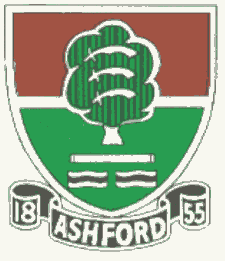               ASHFORD CRICKET CLUB                     Teams selected for Saturday 4 and Sunday 5 August              ASHFORD CRICKET CLUB                     Teams selected for Saturday 4 and Sunday 5 August              ASHFORD CRICKET CLUB                     Teams selected for Saturday 4 and Sunday 5 August              ASHFORD CRICKET CLUB                     Teams selected for Saturday 4 and Sunday 5 August              ASHFORD CRICKET CLUB                     Teams selected for Saturday 4 and Sunday 5 August              ASHFORD CRICKET CLUB                     Teams selected for Saturday 4 and Sunday 5 August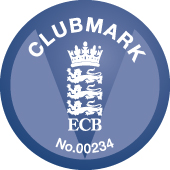 DateSaturdaySaturdaySaturdaySaturdaySaturdaySATURDAYSundaySundaySundayXI1st1st2nd3rd4thRESERVE1st XILadiesLadiesOppoWoking & HorsellWoking & HorsellKemptonFarnhamTBDPLAYERSEast GrinsteadHorshamHorshamVenueHomeHomeAwayHomeAwayAwayAwayAwayStart time12.00pm12.00pm12.00pm1.00pmTBD1.30pm1.00pm1.00pmCaptDavid MerchantDavid MerchantWaseem AhmedPaul CousensShahzad RajaMansoor Malik2Ian Doggett (wk)Ian Doggett (wk)Waqas Ahmed (wk)Robert Evans (wk)James Gillespie (wk)Waqar RaoAfzaal Butt3William ElliottWilliam ElliottGurpal HundalChris LunnKam SinghSaad ChoudharyJoe Balmer4Andrew TippellAndrew TippellWendel SebastianCiaran LewisBen SherriffAndrew Tippell5Paul FrostPaul FrostAli SyedTaimoor AnwarUdit TutejaLiam Manning – U216Rashid MahmoodRashid MahmoodDiljeet GauravJoe BalmerMatt WhitehornIbrar Rao – U217James BerressemJames BerressemIbrar RaoConnor CousensSafdar ButtUdit Tuteja – U188Graham DoggettGraham DoggettAfzaal ButtSravan ThattaKeith PrykeConnor Cousens – U189Jamie TiltJamie TiltMansoor MalikAnup EdwardRiordan CullyWaqar Rao – U1810Chris EvansChris EvansImran KhanSuhi TamilarasanMatthew KnightSuhi Tamilarasan – U1811Ben SimperBen SimperTom AdamsonHasib ButtSiddarth ParekhRiordan Cully – U18UmpireSaad ChoudharyScorerJack FrostJack FrostMeet time11.00AM11.00AM10.30AM12.00PMTBD11.30AMAtShort LaneShort LaneShort LaneShort LaneShort LaneShort LaneDirections/ContactsContact: David Merchant 07711 234155Contact: David Merchant 07711 234155Contact: Waseem Ahmed07825 685356Contact: Paul Cousens07831 796235Contact: Sean Cully07787 510678Contact: Mansoor Malik07411 234792